INDICAÇÃO Nº 2399/2014Sugere ao Poder Executivo Municipal à implantação de vigia nos períodos diurno e noturno, na escola CIEP José Renato Pedroso. Excelentíssimo Senhor Prefeito Municipal, Nos termos do Art. 108 do Regimento Interno desta Casa de Leis, dirijo-me a Vossa Excelência para sugerir que, por intermédio dos setores competentes, sejam realizados estudos visando a implantação de vigias na escola municipal CIEP José Renato Pedroso, situada na rua Cesar Modenese, nº 235, Parque Residencial do Lago. Justificativa:Conforme relatos dos moradores locais e conferido in loco por este vereador, a referida escola pública municipal vem sofrendo grandes danos e atos de vandalismo. As crianças estão sendo prejudicadas no aprendizado, pois diariamente, algum bem da quadra e até mesmo da escola é danificado por parte de vândalos, ficando sem os devidos reparos por tempo indeterminado. Além dos atos de vandalismos, país destacaram o grande acúmulo de lixos, deixados na quadra da referida escola aos finais de semana. Para evitar futuros e maiores danos, entendemos que a implantação de vigias durante as 24 horas, resolverá este problema que intriga a moradores e país de crianças frequentadoras da escola CIEP José Renato Pedroso. Plenário “Dr. Tancredo Neves”, em 30 de junho de 2.014.Ducimar de Jesus Cardoso“Kadu Garçom” -vereador-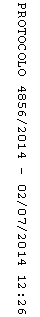 